МБОУ «Зарубинская основная общеобразовательная школа»Информационная справка о проведении классных часов 1 сентября 2017 г.     1 сентября 2017 г. в МБОУ «Зарубинская ООШ» прошли классные часы: 1-5 класс – «Урок  Мира», 7-9 класс – ГТО.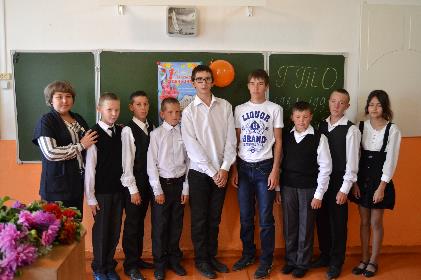 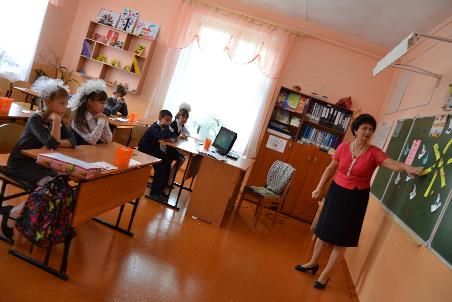 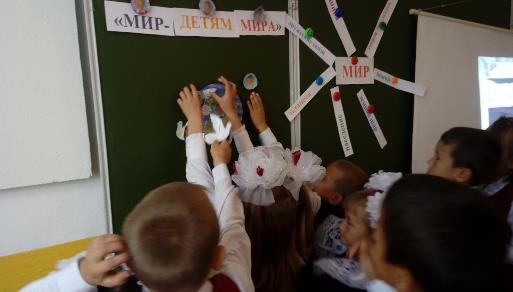                                                                                                Зам по ВР ______________ Т.И. Зарубина «Урок мира» «Урок мира»КлассСодержание1-2 классКл.рук. – Кочерина Е.Н., Лазарева Е.В.Классный час «Урок мира» прошёл под девизом: «Мир детям мира». Ребята высказывали свои ассоциации со словом «мир», работали в группах – разгадывали загадки о мире, узнали о символах нашей страны и разгадали загадку о символе мира – голубе. В завершении классного часа ребята вырезали голубей из бумаги и  «запустили» их в наше мирное небо.4 классКл. рук.- Игумнова Т.А.Классный час «Мир во всём мире» состоял из 5 блоков. «О дружбе в мире»«1 сентября – День мира»«1 сентября в Беслане»«Великая Россия, Великая Победа»Практическая частьВ практ. части ребята записали свои желания на голубях и прикрепили их к доске, группами собирали пословицы о дружбе и мире и в конце кл. часа зачитали законы дружбы.5 классКл. рук. – Усынина М.А.юКлассный час «Мир без насилия, тревог и слёз» начался с прочтения стихотворения «Как прекрасен наш мир». Затем дети говорили о войне, отчего начинаются войны, называли различия между мирной жизнью и войной.  В конце классного часа сделали оригами символа мира – голубя.На тему «ГТО»На тему «ГТО»7-9 классКл.рук. – Зарубина Т.И., Решетникова М.В.Классный час на тему ГТО прошёл в форме урока-беседы Присутствовало 13 учащихся.  Учащиеся познакомились с историей развития ГТО в нашей стране, узнали о нормах ГТО для девушек и юношей их возраста. Ребята с большим интересом приняли участие в беседе,  пожелали друг другу удачи в  сдаче  норм  ГТО.